Mandala	Nous avons observé un mandala colorié. Nous avons appris comment colorier un mandala.Puis Mme Christelle nous a lancé le défi de créer un mandala.Nous avons regardé en détail le mandala suivant. Il est constitué d’un grand cercle et d’un petit rond. On retrouve les mêmes formes dans le grand cercle et d’autres dans le petit cercle. Il faut faire également attention également aux couleurs.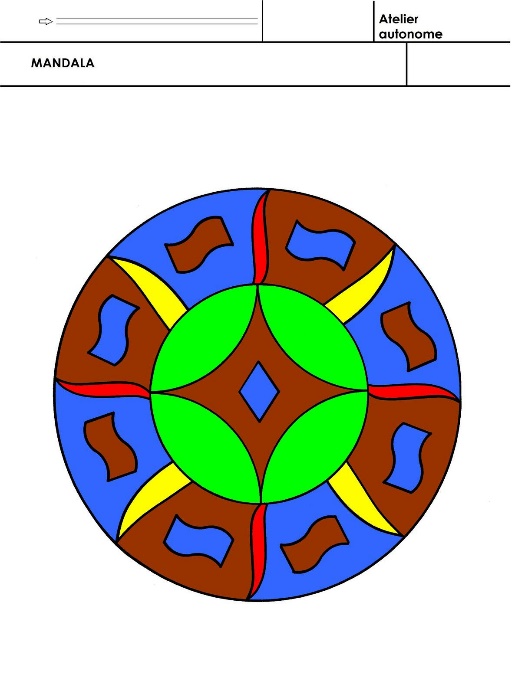 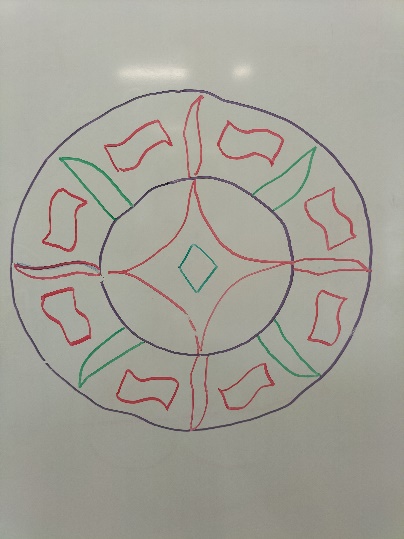 Pour tester, nous avons pris deux cerceaux. Voici nos réalisations :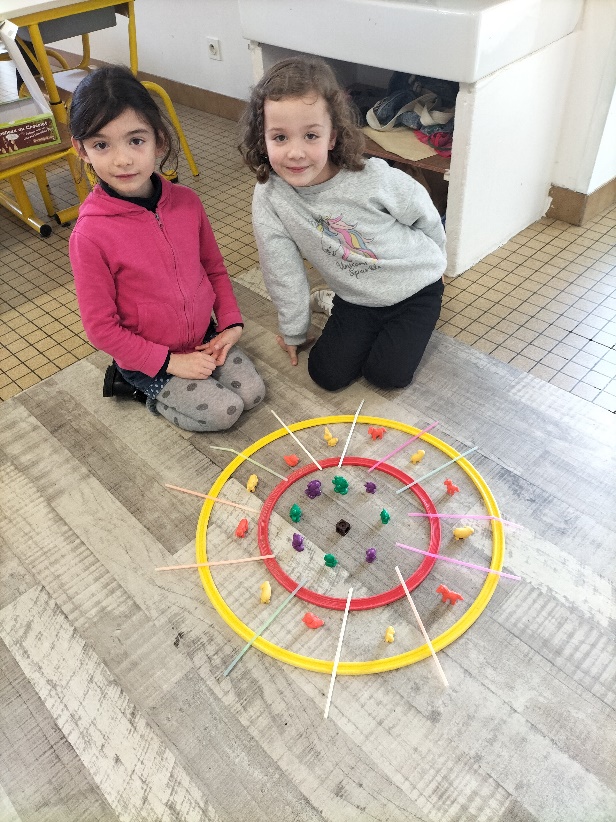 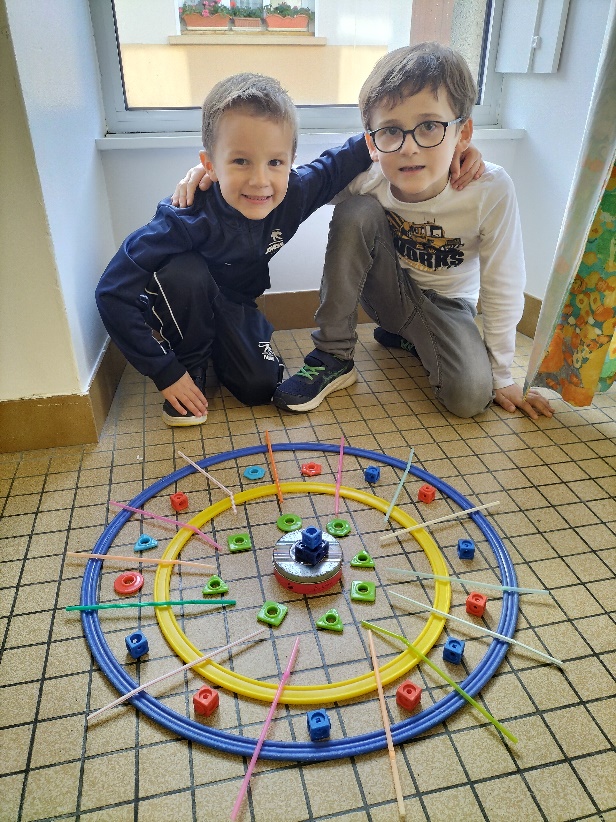 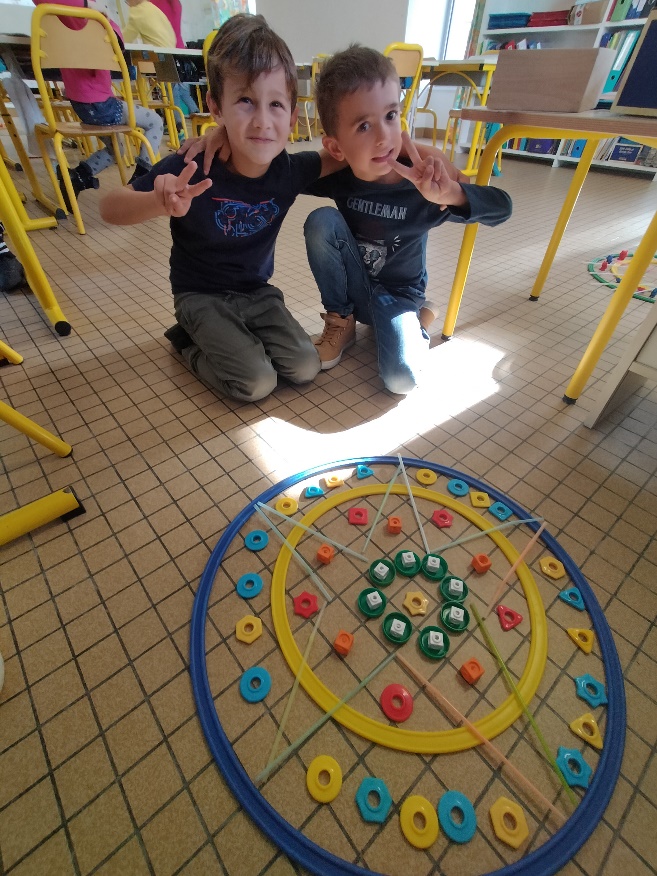 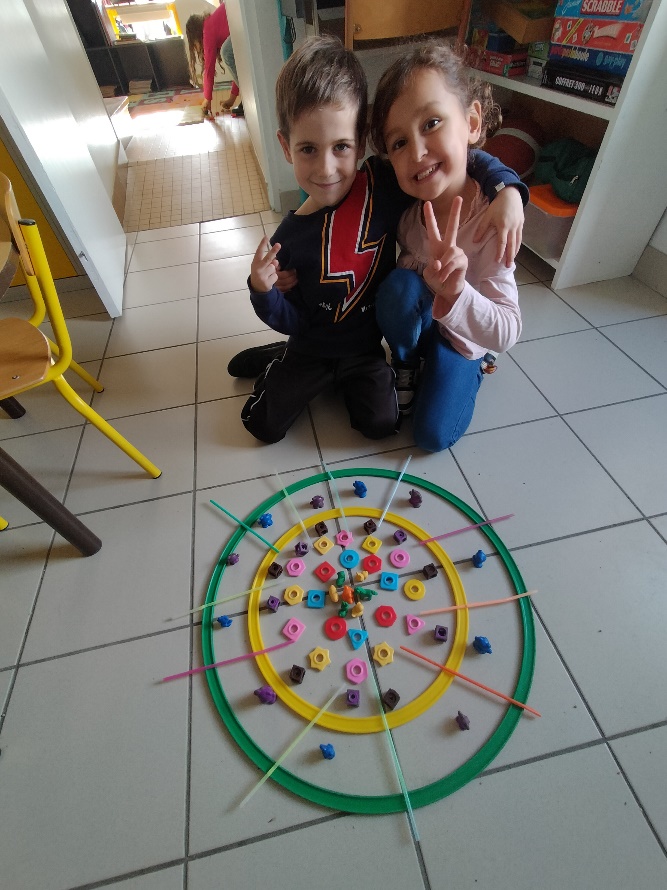 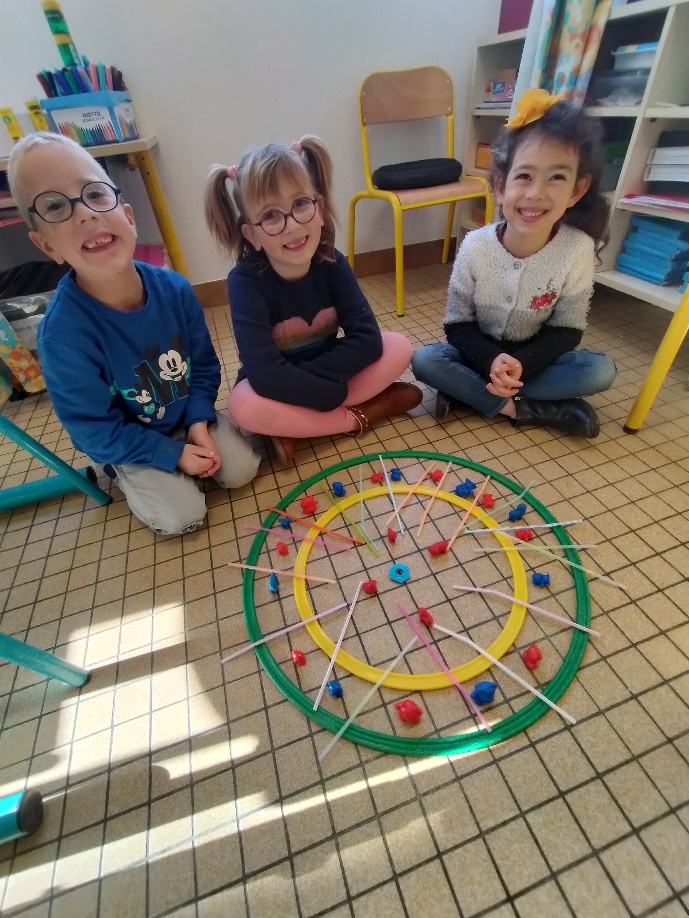 La semaine d’après, chacun avait une feuille blanche et avait disposition des gommettes.Nous nous sommes rappelés les procédés  pour réaliser le mandala.Voici le résultat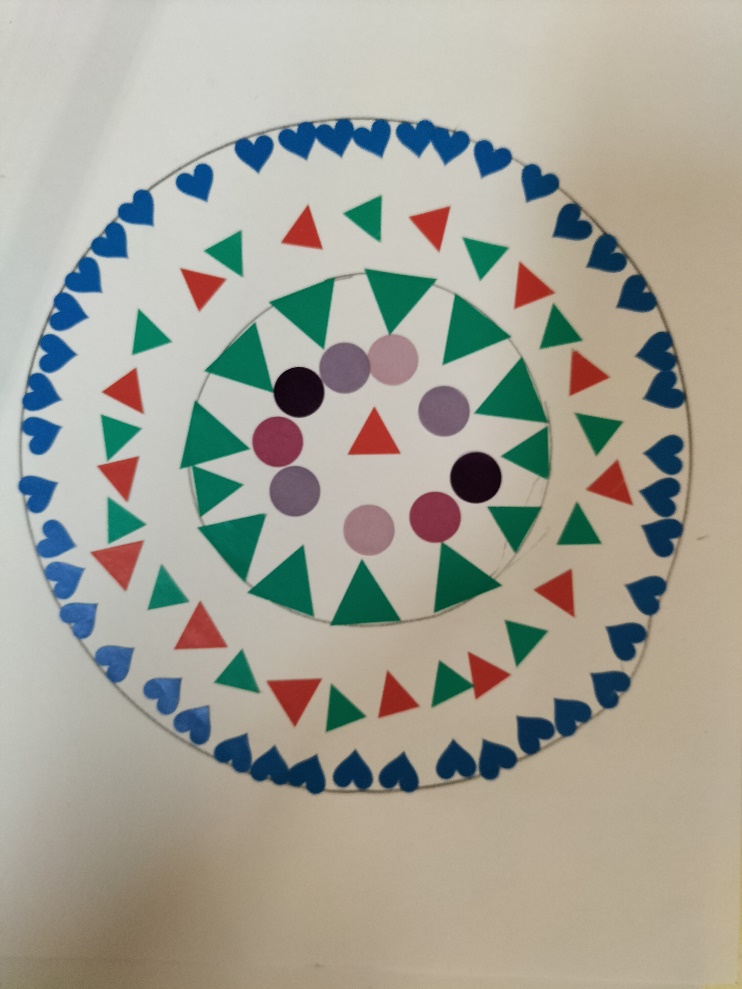 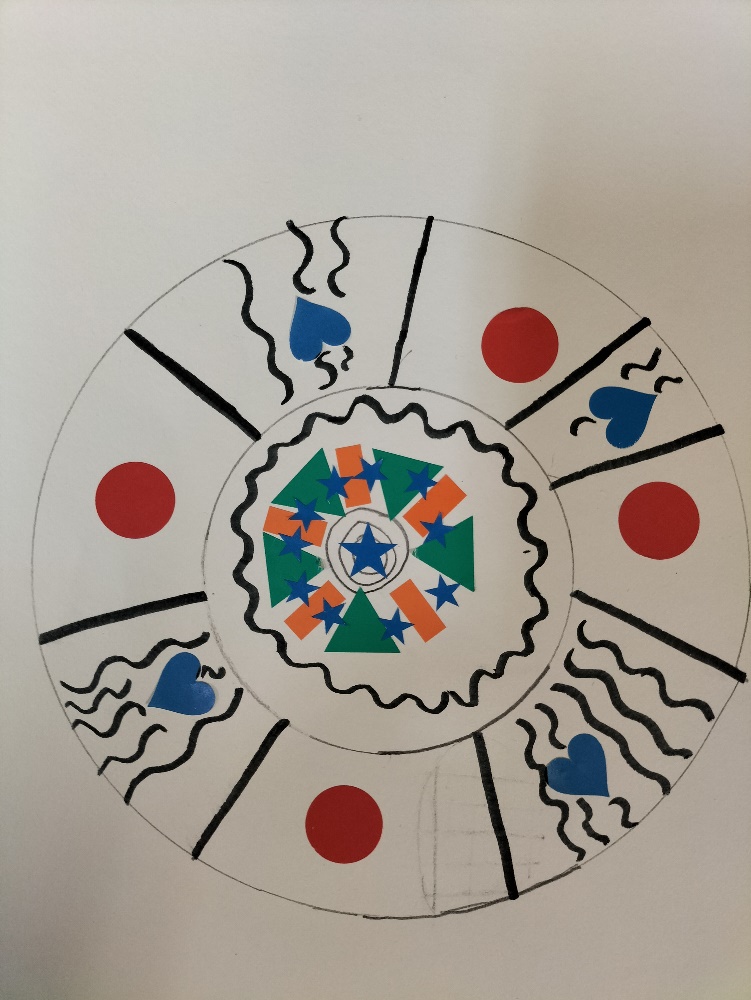 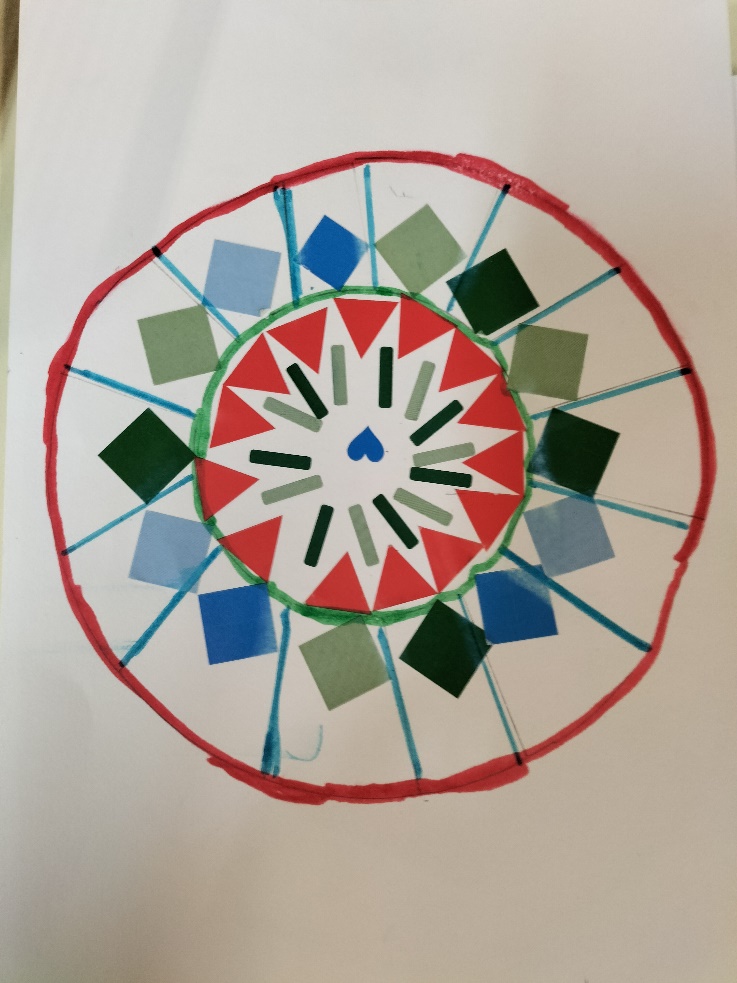 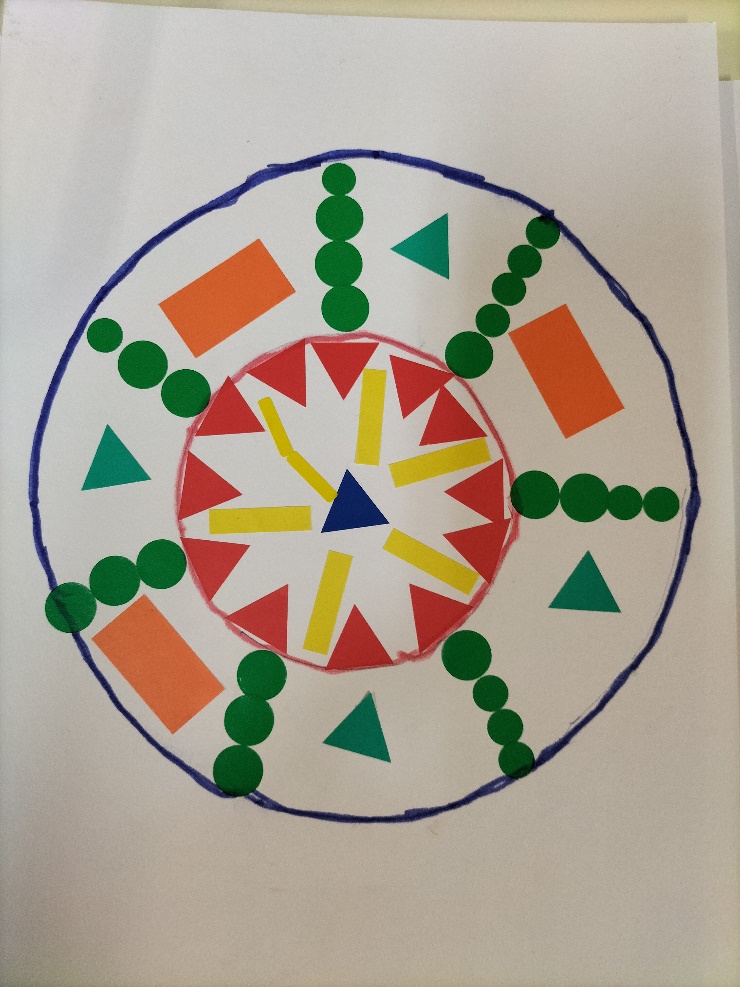 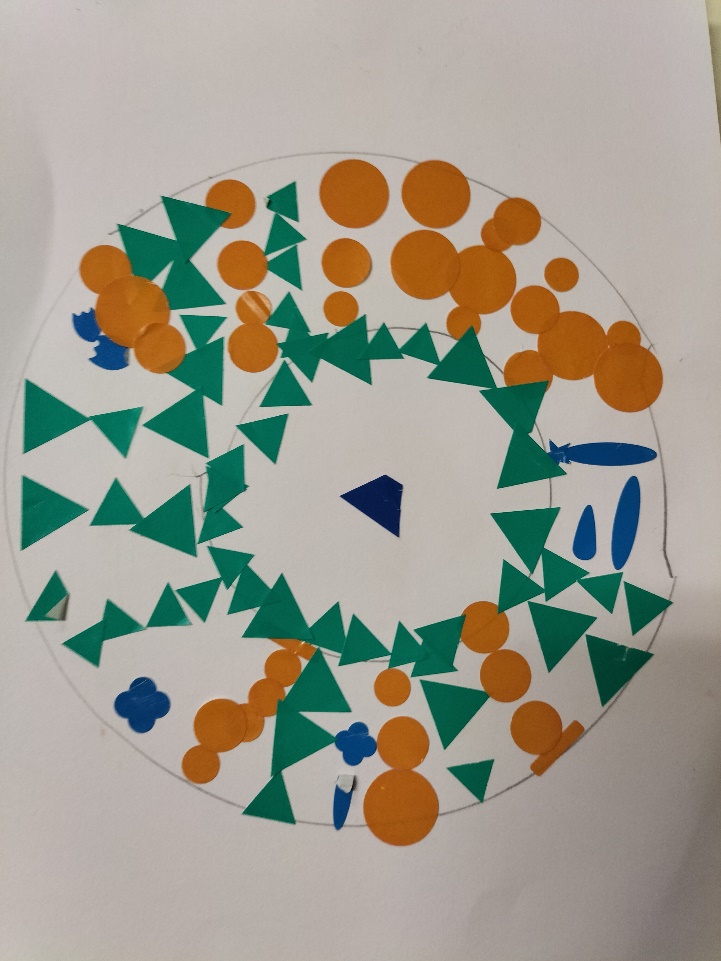 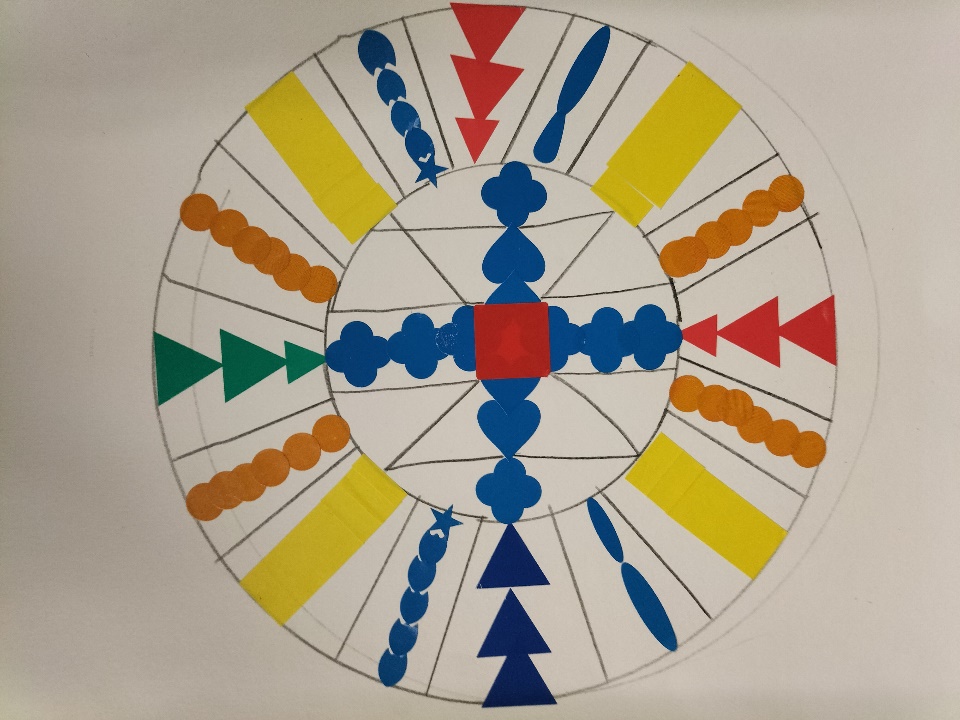 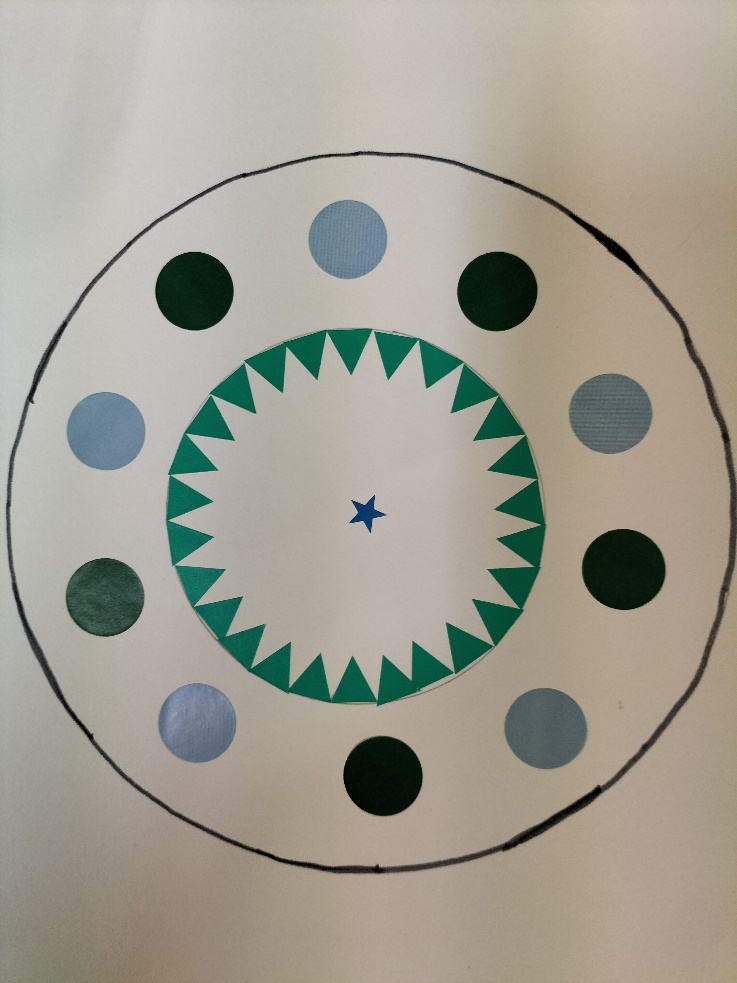 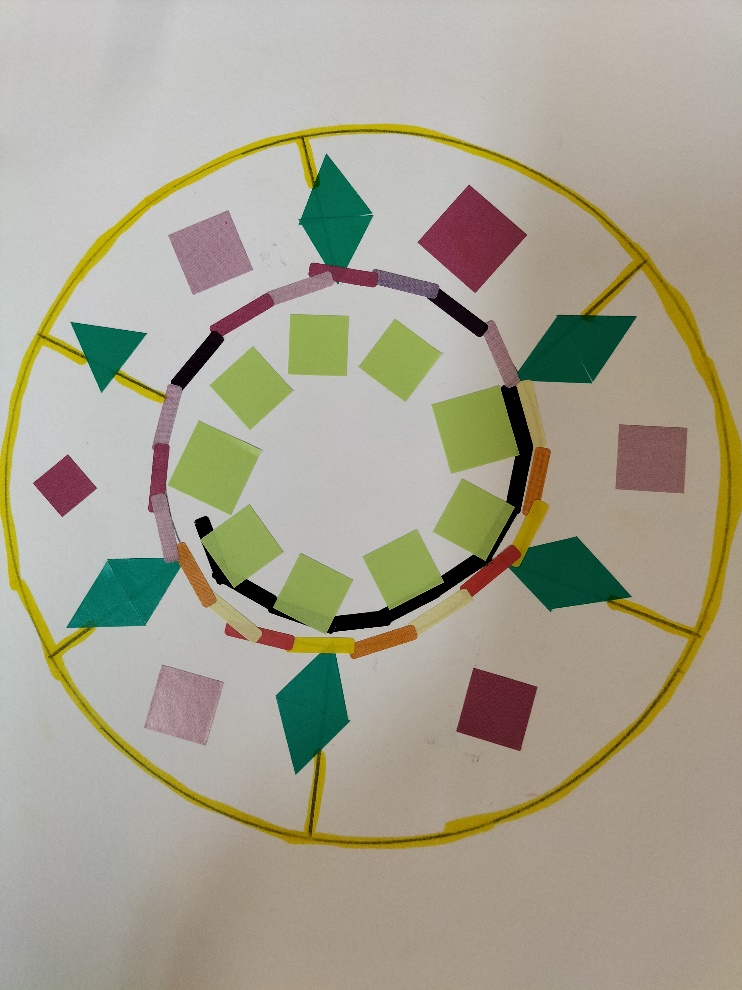 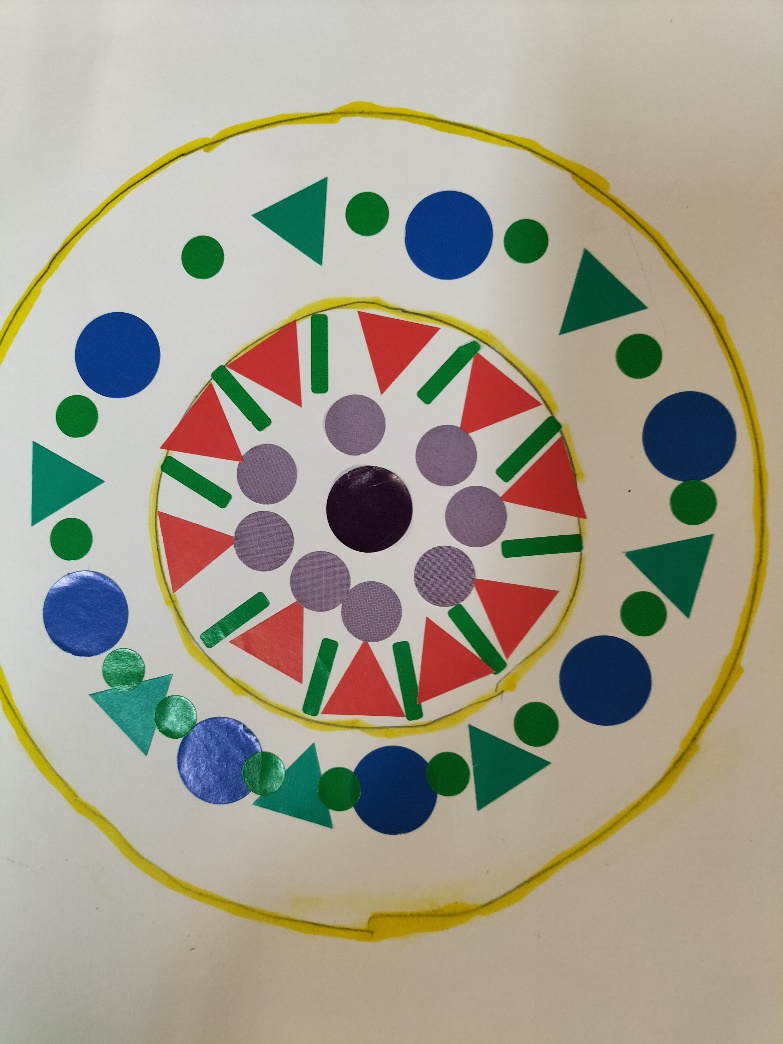 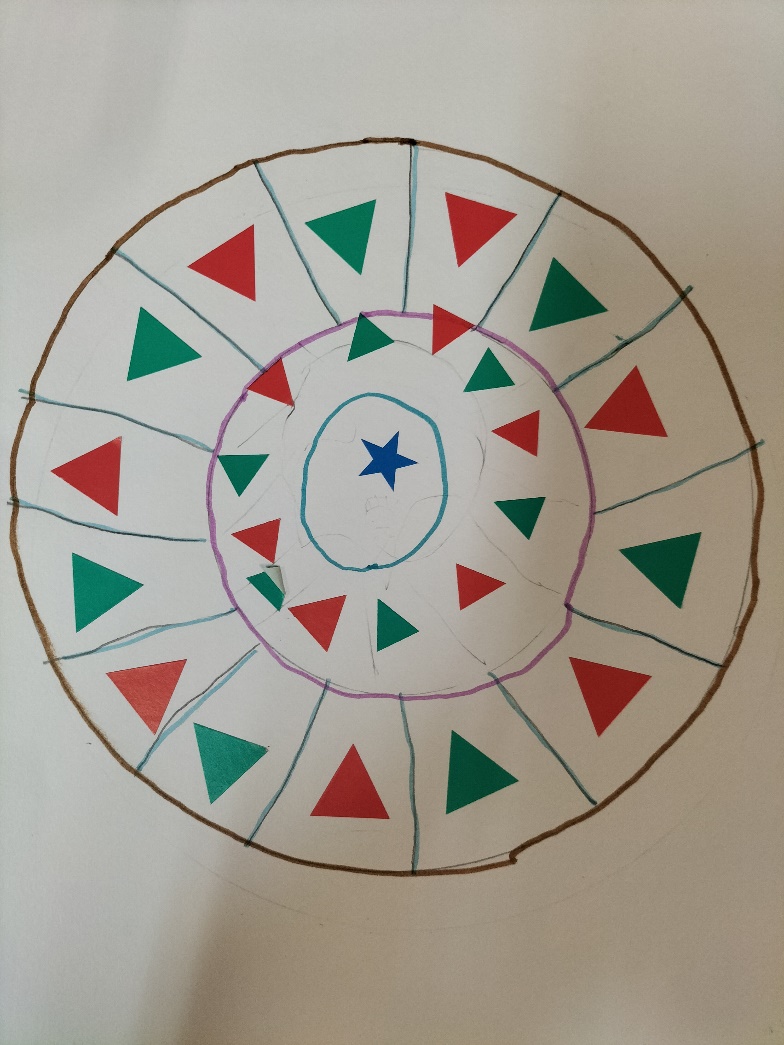 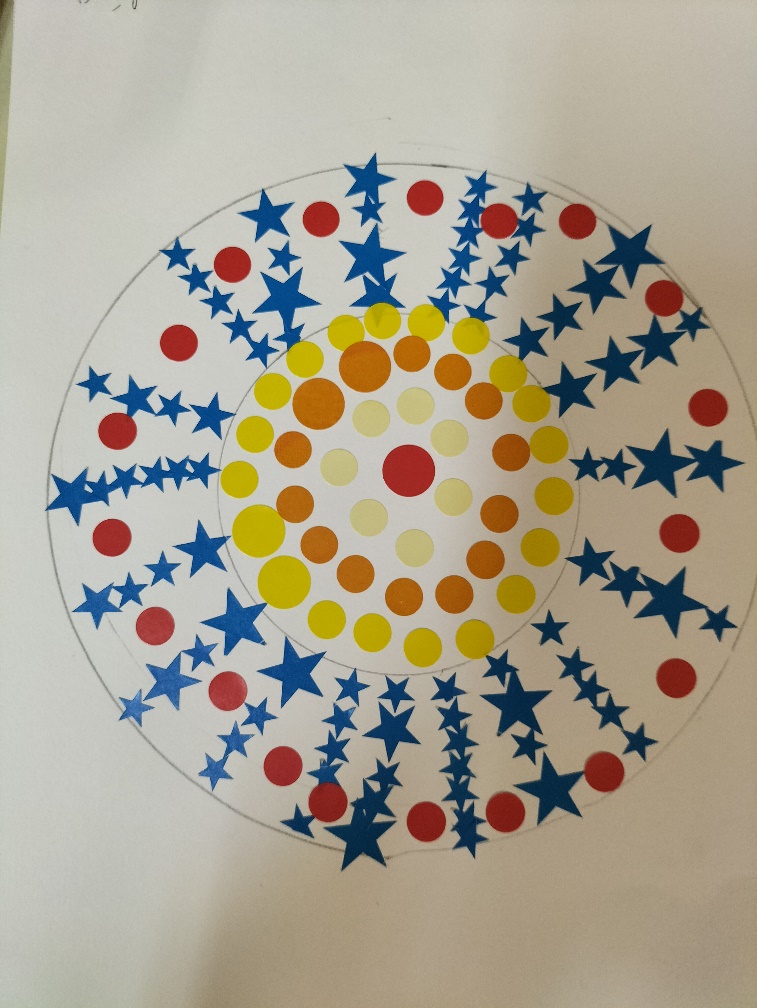 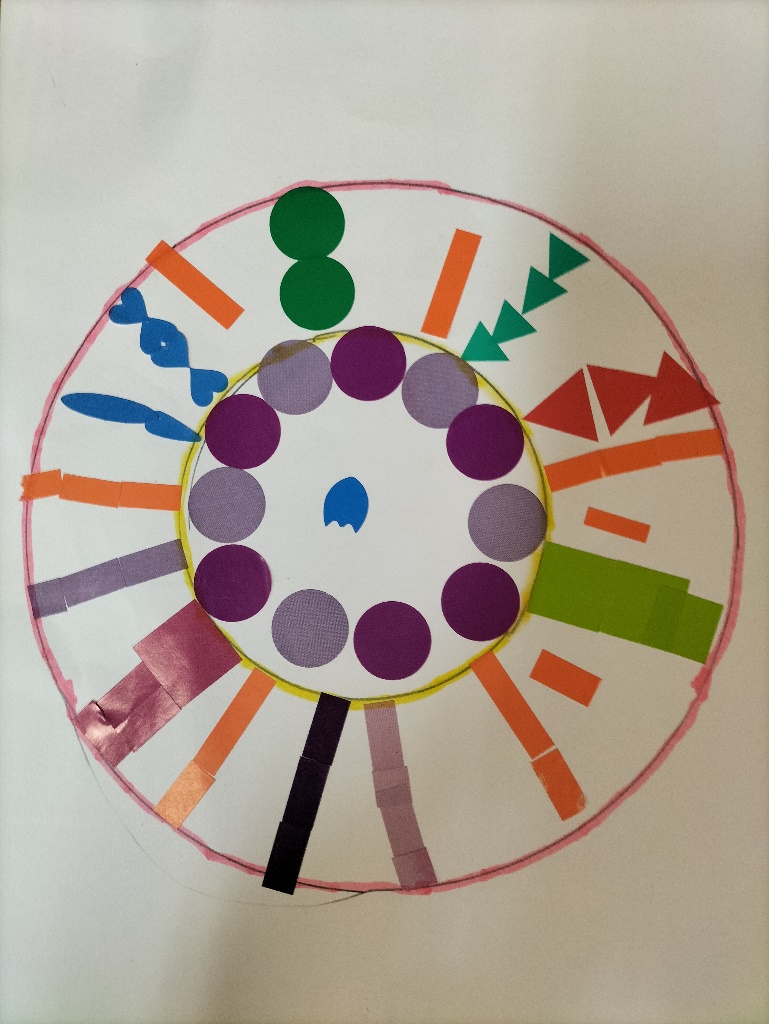 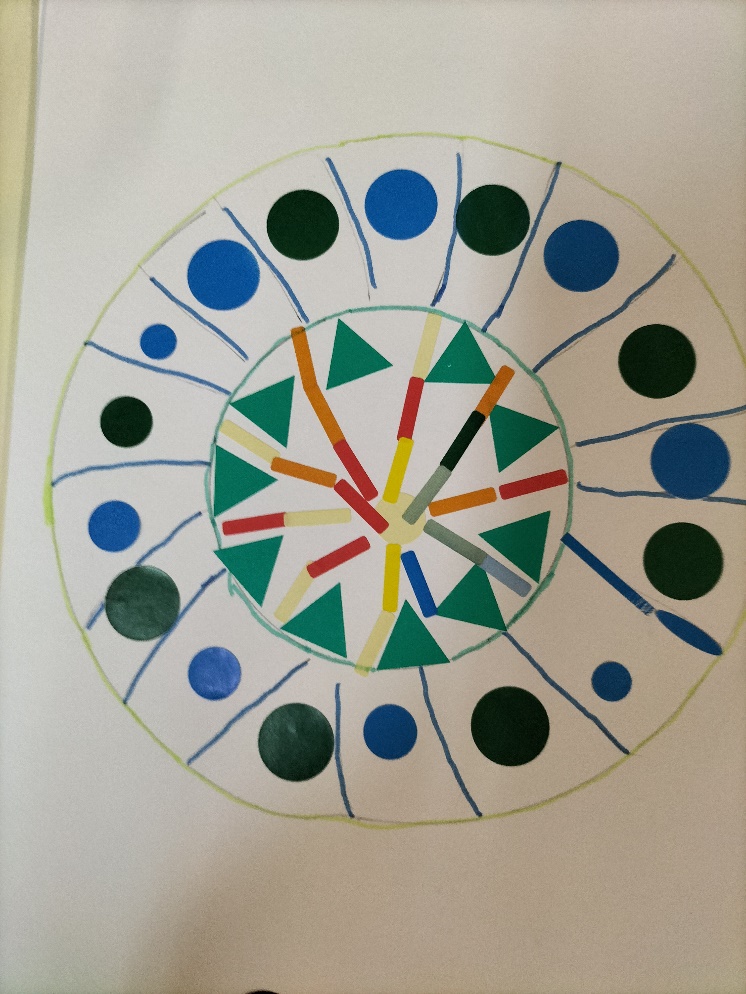 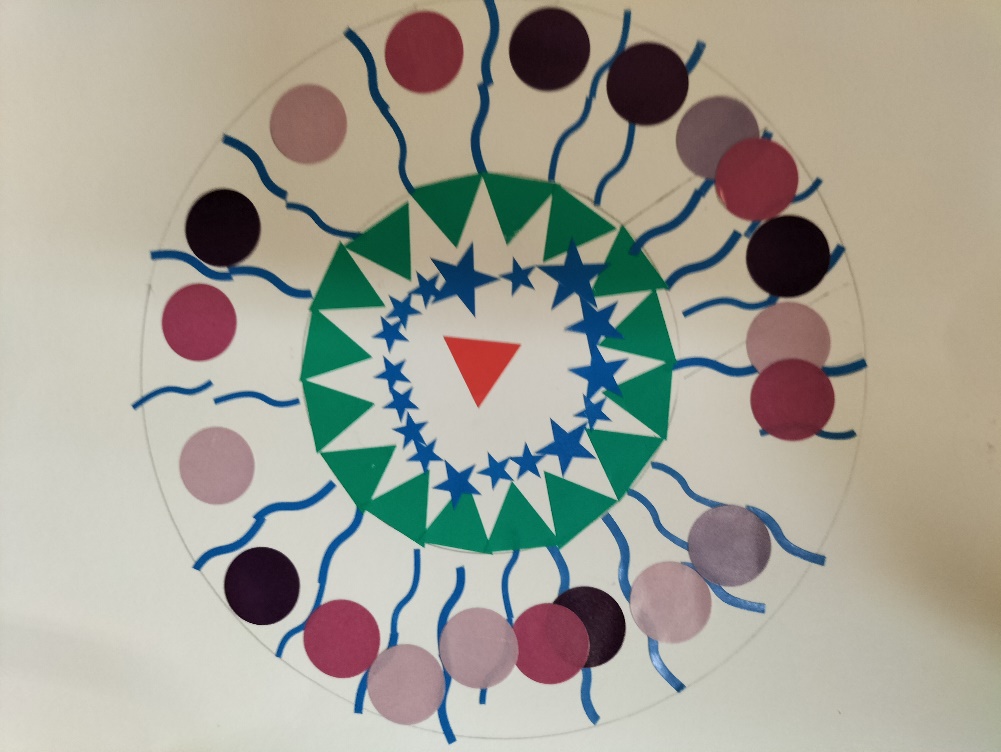 Bravo les artistes !